Office of Academic Services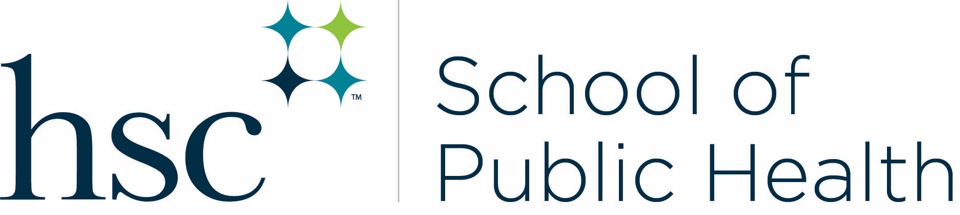 EAD-716Phone: 817.735.0489sphacademics@unthsc.eduRequest for Modificationto Degree PlanPlease use this form if you are requesting to substitute a core or required course not listed on your Degree Plan. Once all of the required signatures are obtained, this form should be submitted to the Office of Academic Services.Student’s Name: 	     Student ID:  	     E-mail:  	     Concentration:  	     Advisor’s Name: 	     Approvals______________________________________	_____________						Student’s Signature					Date______________________________________	_____________	Advisor’s Signature					Date______________________________________	_____________Department Chair’s Signature			            DateCurrent Degree PlanCourse Number & NameAmended Degree PlanCourse Number & Name